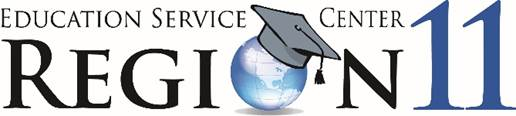 PEIMS Summer Reports:  Summer 2023-2024TSDS PEIMS validate PEIMS data files against the Texas Education Data Standards/ TEDS and produce reports showing errors and inconsistencies in PEIMS data submitted to the TEA.  This system is designed for Texas school districts, charter schools and ESCs who are required to submit data according to the business rules established by the TEA.  The reports below are some of those provided through these systems to districts, charters and ESCs to use to verify the data they are reporting.   Please create additional reports to verify your district’s data.	Standard Reports - TSDS PEIMS reports and numbersOrganizationPDM3-116-003	Campus Calendar Minutes DetailPDM3-116-008 	Organization Expanded Learning OpportunitiesPDM3-116-009	Organization Campus-level Bullying IncidentsPDM3-116-010	ADSY Campus List StudentPDM3-120-001 	Student Roster Summary Early Reading IndicatorPDM3-120-004	Disaggregation of PEIMSPDM3-120-007       Student Indicator Report by GradePDM3-120-008	Students with Dual Credit Courses & College Credit HoursPDM3-120-009	Student Foundation High School Program Roster by Grade PDM3-120-010	Student Advanced Academic Roster by GradePDM3-120-017 	Prekindergarten Student Roster PDM3-120-018 	Student Dyslexia or Related Services RosterPDM3-120-019 	Industry-Based Certification RosterPDM3-120-020 	Student Truancy RosterPDM3-120-021 	Student Dyslexia Screening Roster by GradeStudent RestraintPDM3-125-001	Student Restraints Roster by Campus ID of Restraint EventAttendancePDM3-130-001	Superintendent’s/Principal’s Report of Student AttendancePDM3-130-005	Comparison of Current & Prior Year AttendancePDM3-130-007 	Students with Zero Days AbsentPDM3-130-011	Flex Attendance—Superintendent’s Report of Student AttendanceDisciplinary ActionPDM3-132-003	Student Disciplinary Action SummaryPDM3-132-007 	Student Disciplinary Action Summary By SSSP Team ReviewCourse CompletionPDM3-133-001	Number of Students Completing Courses by Pass/Fail IndPDM3-133-002	Students Completing Courses with Advanced Tech CreditTitle 1 Part APDM3-134-002	Title 1 Part A Student Summary by CampusUID DiscrepancyPDM3-600-002	Statement of Unique ID Student DiscrepancyPDM3-116-003 – Campus Calendar Minutes DetailThis report lists the campuses school day events and their calendar minute detail for users to view and verify their calendar information reported to PEIMS. This report displays the school day event code (code and description), calendar waiver event type (code and description), the total school day operational minutes, school day waiver minutes, and total minutes for each calendar date. The campus calendar report is grouped by the campus ID, instructional track, and the reporting period indicator code.PDM3-116-008 – Organization Expanded Learning OpportunitiesThis report provides the ELO types, campus offerings and the scheduled minutes for each campus within a LEA.PDM3-116-009 – Organization Campus-level Bullying IncidentsThis report provides data on the total number of bullying and cyberbullying events at each campus for the school year, including campuses that have zero events.PDM3-116-010 - ADSY Campus ListThis report provides LEA-level users with a list of campuses that participate in the Additional Days School Year (ADSY) program and indicates whether the campus meets the ADSY calendar requirements. Only the campuses that participate in the ADSY program are listed in the report.PDM3-120-001 – Student Roster Summary by Early Reading IndicatorThis report lists students with an Early Reading indicator. This indicator is reported only for students in kindergarten, first, and second grade.PDM3-120-004 – Disaggregation of PEIMS Summer Attendance DataThis report provides student enrollment counts and percentages from the Summer submission.  The information listed is based on Days Membership and is organized by grade, sex, ethnicity, and special population. In addition, Total Eligible Days, Days Membership, and Days Present calculations include special attendance data implemented for remote learning. Specifically, the calculations sum remote synchronous (RS), remote asynchronous (RA), and traditional in-person (IP) attendance types.Note: Student counts reported in these report sections will include all students reported in the collection, regardless of how their attendance is reported.PDM3-120-007 – Student Indicator Report by GradeThis report lists students according to various demographics and enrollment. The report may be run by Student Program Indicator Code: All Students, Associate Degree, Asylee/Refuge Students, Dyslexia Risk, Economic Disadvantaged Students, Foster Care, Gen Ed Homebound, IGC, Intervention Strategy, Migrant Students, Military Connected, Section 504, Special Education, Student Attribution.PDM3-120-008 – Students with Dual Credit Courses & College Credit HoursThis report lists students who take dual-credit courses or earn college credit hours.  The report is sorted by student name and course.  This report shows the number of dual-credit hours awarded.  Look for dual-credit hours being reported.PDM3-120-009 – Student Foundation High School Program Roster by GradeThis report lists students who are participating in or have completed a Foundation High School Program (FHSP), listing students with an FHSP-Participant-Code of 1 (pursuing) or 2 (completed).  The report provides total counts as well as counts for each program indicator at the campus and district level.  This report will show the student’s endorsements as well as the Distinguished Level Achievement Indicator code.PDM3-120-010 – Student Advanced Academic Roster by GradeECHS-INDICATOR-CODE indicates whether a student is enrolled in an Early College High School as defined in TAC 102.1091. Students enrolled in an ECHS at any point in time during the school year are reported in Submission 3.  T-STEM-INDICATOR-CODE indicates whether a student is enrolled in a T-STEM Academy as defined in TAC 102.1093. Students enrolled in T-STEM at any point in time during the school year are reported in Submission 3.P-TECH-INDICATOR-CODE indicates that a student in grades 9-12 is participating in the Pathways in Technology (P-TECH) Early College High School Program. Students enrolled in P-Tech at anytime during the school year are reported in Submission 3.ASSOCIATE-DEGREE-INDICATOR-CODE indicates that the student earned an associate degree prior to graduation from high school. The district where the student received the associate degree will be the district to report this information.  Schools should not wait to report the associate degree information at the point of graduation if the student earns the associate degree prior to graduation.NEW-TECH-INDICATOR-CODE indicates that a student in grades 7-12 is enrolled in a New Tech Network campus as identified as a member of the New Tech Network.  Students enrolled in a New Tech Network at any time during the school year are reported in Submission 3.POST-SECONDARY-CERTIFICATION-LICENSURE-CODE indicates a nationally or internationally recognized business or industry certification or license earned by a student.  The industry certifications are limited to the choices in code table C214.PDM3-120-017 – Prekindergarten Student RosterThis report provides a listing of Prekindergarten (PK) students with various demographics and program enrollment information. Total counts as well as counts for each program indicator shall be provided. A student should appear on this report if their GRADE-LEVEL-CODE on the StudentSchoolAssociation Extension Complex Type is “PK”.A PK student is related to a campus primarily through their attendance data in the Summer Collection. For that reason, the campus-level report uses Campus ID of Enrollment from the BasicReportingPeriod AttendanceExtension Complex Type and/or SpecialProgramsReportingPeriodAttendanceExtension Complex Type.PDM3-120-018 – Student Dyslexia or Related Services RosterUnder House Bill 3 (HB3), an allotment for services provided to students who have dyslexia, or a related disorder was established. This report displays a listing of all students who receive any type of dyslexia or related disorder services at any time during the school year, along with details of the type of service provided.PDM3-120-019 – Industry-Based Certification RosterThe Industry-Based Certification Roster report displays a student’s post-secondary industry certification and licensure information reported for the PEIMS summer submission. Industry certifications obtained between September 1 and May 31 of a given school year are reported within this submission.Post-Sec Cert/Lic Result Indicates the result of a state, nationally, or internationally recognized industry-based certification exam taken by a student. 01-Earned, 02-Passed, 03 FailedPDM3-120-020 Student Truancy RosterThe Student Truancy Roster provides a list of students for whom truancy information has been reported by the LEA.PDM3-120-021 Student Dyslexia Screening Roster By GradeThis report includes students identified with a dyslexia risk code. Grades: kindergarten and first gradePDM3-125-001 Student Restraint Roster by Campus ID of Restraint EventThis report shows a roster of data forRestraints of all students administered by the school district police officers and school resource officers working with the LEA under a local memorandum of understandingRestraints of Special Education students administered by LEA employees and volunteersPDM3-130-001 – Superintendent’s/Principal’s Report of Student AttendanceThis report summarizes student attendance for each six-week reporting period.  Figures from this report are aggregates from the campus level to the LEA level.  Some refined average daily attendance and special program full-time equivalents (FTEs) are accumulated from other reports.  A page containing the sums and averages by grade for the year appears at the end of the report.  Look for attendance data for grade levels that look unreasonable.  Note: The LEA-level report generates a separate report for each reporting period. The campus-level report generates a separate report for each instructional track within the reporting period. PDM3-130-005 – Comparison of Current & Prior Year Attendance(BIL/ESL funding code information is on this report)This report shows prior and current year attendance statistics for comparison.  It calculates refined Average Daily Attendance (ADA), special program full-time equivalents (FTEs), unduplicated gifted and talented counts, and unduplicated Emergent Bilingual (EB) student counts.  To match the processing performed at TEA, the report averages values across the entire school year, even when fewer than six six-week reporting periods of data are provided. This report will display the sum of all Instructional Methods: In Person Instruction + Remote Synchronous + Remote Asynchronous.Migrant and non-migrant LEA values are determined differently. An LEA is considered a migrant LEA if its student population is at least 5% migrant based on the Migrant Indicator Code.Non-migrant LEAs average yearly values using all six-week reporting periodsMigrant LEAs (with at least 5% migrant student populations) the system selects the four best six-week reporting periods based on the LEA Total Refined ADA and then averages the instructional setting Full-Time Equivalent (FTE) figures from the four best six-week reporting periods.Note: If only the campus-level report is selected, the LEA-level calculations must be processed to determine migrant status. If possible, it is also helpful to have processed Total Refined ADA values. Refer to PDM3-130-001, PDM3-130-002, PDM3-130-003, and PDM3-130-004 for additional details. Note: This report includes Flex attendance and Regular attendance. Six-week ADAs for students in regular programs are added to the six-week ADAs for students in flexible-attendance programs. These combined regular + flex values are then averaged to produce the yearly ADA. We look for any drastic changes in the ADA or FTEs.PDM3-130-007 – Students with Zero Days AbsentThis report lists students who have zero days absent for the school year. A student must have been in attendance for all reporting periods to appear on this report.PDM3-130-011 – Flex Attendance-Superintendent’s Report of Student AttendanceThis report displays student attendance data for various flexible attendance programs: Optional Flexible School Day Program (OFSDP), High School Equivalency Program (HSEP),or OFSDP Credit/Promotion Recovery Program.  The report shows data by program type. Note: Decimal precision in reports results may vary.  The standard convention is that ADA and FTE calculations are carried to three places, but hour and day calculations are carried to two places.PDM3-132-003 – Student Disciplinary Action SummaryThis report summarizes disciplinary actions by action reason code and then by action code.  Students with multiple disciplinary actions are counted more than once. The first two pages of the report are summarized by action reason code and then by action codes that are identified as expulsions. The third page summaries actions for action codes 27 and 28, those where a mandatory disciplinary action was not taken. The fourth page summarizes action codes that apply to students with disabilities, 50-61. The fifth shows all of the action codes and their descriptions.PDM3-132-007 – Student Disciplinary Action Summary By SSSP Team ReviewThis report displays the total number of discipline incidents reviewed and not reviewed by the Safe Supportive Schools Program (SSSP) Team, categorized by Disciplinary Action Code. The SSSP Team is appointed by each LEA's board of trustees to serve at each campus and conduct threat assessments.PDM3-133-001 – Number of Students Completing Courses by Pass/Fail IndicatorThis report summarizes the count of students completing courses by pass/fail credit indicator codes for high school credit courses. OR Any course in any grade level where instruction is received via the Texas Virtual School Network (TxVSN) Online Schools program, or the TxVSN Statewide Online Course CatalogPDM3-133-002 – Students Completing Courses with Advanced Technical CreditThis report summarizes the count of students completing courses that were eligible for dual credit or advanced technical credit.  The dual-credit code indicates that the student was eligible to receive both high school and college credit for a particular course.  The advanced technical credit (ATC) code indicates a high school course for which college credit may be awarded by a post-secondary institution.  The counts for this report are not based on pass/fail, just upon the indicator codes and completion of the course.PDM3-134-002 – Title 1 Part A Student Summary by CampusThis report summarizes the count by campus of all students who received Title I Part A instructional and support services.Special Reports:  District Level QAPDM3-231-001 – Percentage Change from the Previous YearThis report identifies changes in the number of students for various subcategories of students from the previous year to the current year by campus.  This report may be run for Attendance, Special Education Membership, Career and Technical Education Membership and Disciplinary Actions.UID Discrepancies:PDM3-600-002 - Statement of Unique ID Student DiscrepanciesThese reports shall identify discrepancies between the TSDS Unique ID demographic data and a student demographic information reported through TSDS PEIMS. Discrepancies consist of the following:Demographic Discrepancy – A mismatch between a student/staff member’s demographic data reported by an LEA and the demographic data recorded on the individual’s Unique ID record.Because all records in the Unique ID Database list a student/staff member by the   individual’s demographic data, a mismatch between the demographic data listed on a record in Unique ID and the demographic data submitted by an LEA will create a demographic discrepancy.Demographic data falls into two categories, Major which includes: State ID, Student ID (SSN), First Name, Last Name, Date of Birth, and Minor, which includes Middle Name, Generation, Gender, and Ethnicity.Create the report selecting Major (Student Social Security Number, First Name, Last Name, or Date of Birth).Attendance Diagnostic Reports OverviewThe Attendance Diagnostic Reports list students who meet various reporting criteria. These reports are modeled after those designed by TEA's audit division and are used to verify rare attendance circumstances.The Attendance Diagnostic Reports are as follows:PDM3-131-001 Roster of Pregnancy Related ServicesPDM3-131-002 Roster of Kindergarten Students Under Age FivePDM3-131-003 Roster of Homebound, Hospital Class, & State School Students Earning Career & Technical Contact HoursPDM3-131-004 Roster of Full Day Prekindergarten Students with a Special Education Setting of Speech Therapy OnlyPDM3-131-005 Roster of Students with Perfect Attendance and No Course Completion IndicatorPDM3-131-006 Roster of Early Education Students with Speech Therapy Only or No Special EducationPDM3-131-007 Roster of 7th & 8th Grade Students Generating More Than One Career & Technical Contact Hour Per DayPDM3-131-008 Roster of Students Reporting More Than Three Excess Contact Hours Per DayPDM3-131-009 Roster of Students Age 21 Not in Special Education or Over Age 21 with Eligible Days PresentPDM3-131-010 Roster of Possible School LeaversPDM3-131-011 Students with a Mandatory Expulsion to a JJAEP with Attendance in That Reporting Period